Liebe Kinder, nun geht für mich die mittlerweile dritte Woche ohne euch zu Ende und ich muss euch ehrlich sagen, ihr fehlt mir sehr!Keine Kinder, welche mich fünf Mal die Woche schon beim Betreten der Klasse herzlichst begrüßen. Kein Kind, welches mich fragt ob wir gemeinsam in der Zweierreihe gehen. Kein gemeinsames Mittagessen. Keine Kinder, welche sich mit einem stolz erfüllten Gesicht ihre gelben Mappen mit Sticker und Stempel abholen wenn sie ihre Hausübung prima geschafft haben. Aber neben dem gemeinsamen Schulalltag vermisse ich eure individuellen Persönlichkeiten. Eure Erzählungen, denen ich gespannt lausche. Die Gespräche die wir führen. Tänze welche ich vorgeführt bekomme. Unsere Spiel“turniere“, sogar mit Fanclubs. Das gemeinsame Basteln und auch die Besuche in der Schulküche. Und jeden einzelnen Tag an dem ich euch ein bisschen besser kennen lernen darf – ich hoffe wir holen das alles nach!Hoffentlich könnt ihr die Zeit zuhause schön verbringen sowie die gemeinsame Zeit mit Mama, Papa und euren Geschwistern genießen. Vergesst allerdings bei dem vielen Genießen nicht auf euer Lern- und Übungsmaterial und zeigt Mama und Papa was ihr schon alles könnt – ich bin mir sicher, sie sind ebenso stolz auf euch wie ich es in jeder Lernstunde bin. Zeigt Mama und Papa aber auch welch brave kleine Ninja-Mäuse ihr sein könnt, damit sie zuhause auch gut arbeiten können – vielleicht bastelt ihr ihnen ja ein kleines Pssst-Monster (nicht alle Pssst-Monster sind flauschig, es gibt natürlich auch welche die wie Papierkügelchen aussehen ;)), welches ihnen beim arbeiten zusieht und gleichzeitig euch daran erinnert in der Arbeits-Zeit leise zu spielen damit sie sich konzentrieren können?Da wir leider keine gemeinsame Osterzeit haben und somit mein Vorhaben, die Schulküche zu besuchen, ins Wasser fällt, schicke ich euch das geplante Rezept hier mit. Vielleicht habt ihr ja Lust euren Eltern zu zeigen, welche kleinen Meisterköche und Meisterköchinnen in euch stecken – wobei sie das bestimmt schon wissen. Auch schicke ich euch etwas zum basteln mit! – dafür brauchst du bloß Papier, Stifte, Schere und Klebstoff, das habt ihr bestimmt zuhause. Erklärung: du hast sechs Ostereier, drei davon kannst du selbstständig mit einem Muster verzieren oder vielleicht sitzt ja sogar ein Küken in einem Ei. Danach schneidest du alle Eier aus, faltest sie entlang der gestrichelten Linie und klebst dann immer eine obere Eierhälfte auf eine untere Eierhälfte. Das machst du so lange, bis alle Eier zusammen kleben und du ein kleines Zauber-Osterei bekommen hast.Und da dies noch nicht genug ist, bekommt ihr auch noch individuell jeder das ein oder andere Foto von unseren tollen Nachmittagen mitgeschickt :)Ich freue mich schon sehr, wenn wir uns (hoffentlich bald!!) wieder sehen können. Ich schicke euch viele liebe Grüße und eine Umarmung, eure Sabrina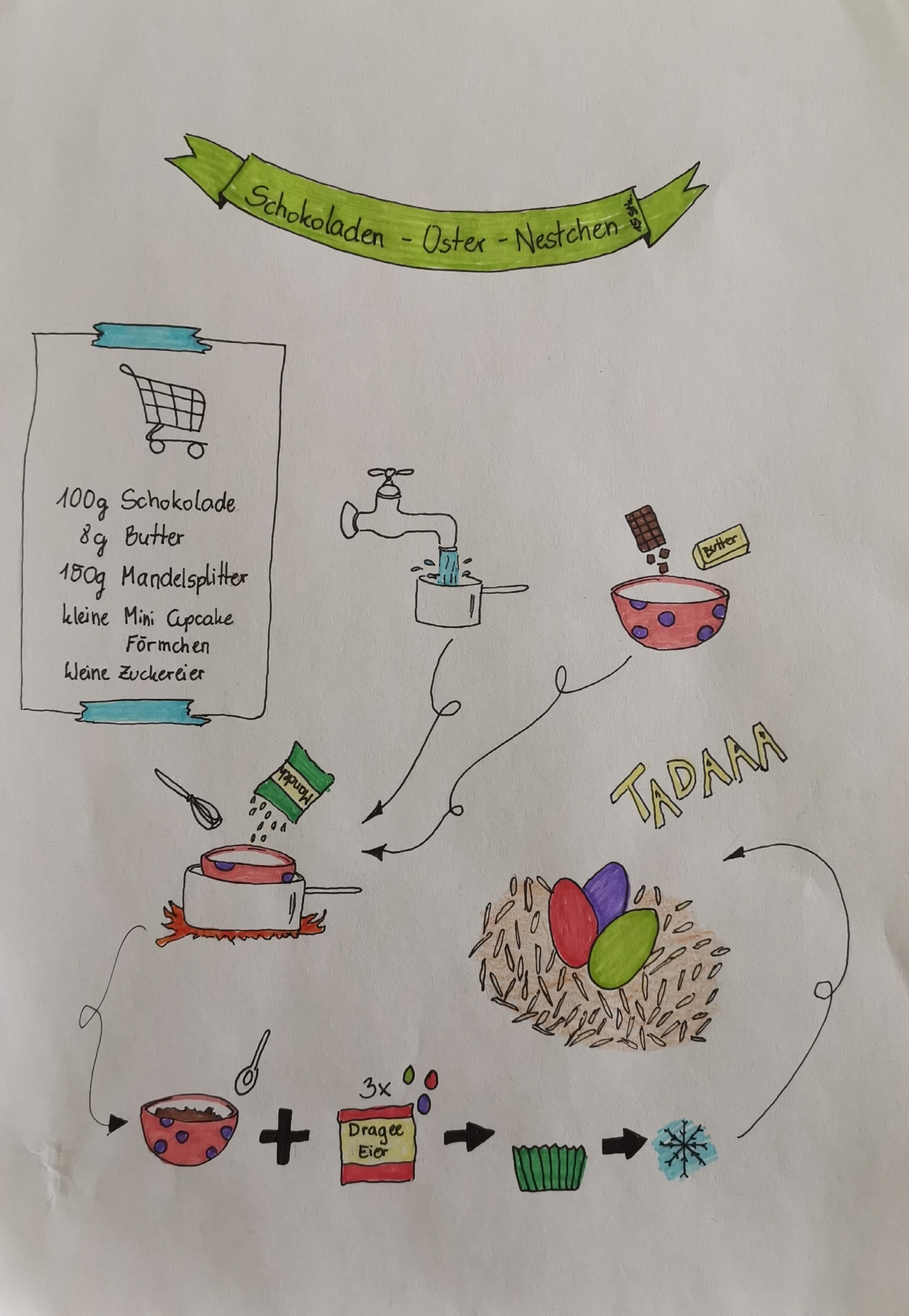 